*Ange klockslag för avresa från hemmet eller arbetsplatsFÄRDTIDSERSÄTTNINGTRAKTAMENTE FLERDYGNSUNDERSKRIFT och ev AVVIKANDE KODSTRÄNGBeslutattest kan inte vara samma som resenär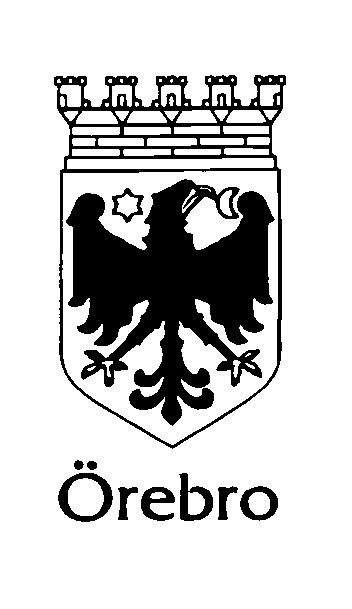 Nämnd…………………….RESERÄKNING      Datum           …………………………….RESERÄKNING      Datum           …………………………….NamnNamnNamnPersonnummerPersonnummerAvresedagHemkomstdagResans syfte, förrättningsort, övriga upplysningarDatumKlockslag*Färdtid utanför Mötestid/utbildningstid/konferenstid Tid mellan kl 22 -- 06 inräknas ej om du disponerar sovplats på tåg eller hyttplats på fartyg Färdtid utanför Mötestid/utbildningstid/konferenstid Tid mellan kl 22 -- 06 inräknas ej om du disponerar sovplats på tåg eller hyttplats på fartyg Färdtid utanför Mötestid/utbildningstid/konferenstid Tid mellan kl 22 -- 06 inräknas ej om du disponerar sovplats på tåg eller hyttplats på fartyg Antal timmar/kalenderveckaAntal 1 -- 10 timmarAntal över 10 timmarSkattefritt. Minst  från arbetsplats och bostad Hel dag - klockan 06--24 (18 tim) -Halv dag - mer än 4 timmar/dagSkattefritt. Minst  från arbetsplats och bostad Hel dag - klockan 06--24 (18 tim) -Halv dag - mer än 4 timmar/dagSkattefritt. Minst  från arbetsplats och bostad Hel dag - klockan 06--24 (18 tim) -Halv dag - mer än 4 timmar/dagFri kostFri kostFri kostFri kostFri kost reducerar traktamentetFri kost reducerar traktamentetFri kost reducerar traktamentetFri kostFri kostFri kostFri kostAvresedagAvresedagAvresedagFrukostLunchLunchMiddagAvresa påbörjats före kl 20    HalvtAvresa påbörjats före kl 12   HeltHemkomstdagHemkomstdagHemkomstdagHemresan avslutats efter kl 10   HalvtHemresan avslutats efter kl 19   HeltMellanliggande dagar  AntalAntalAntalAntalAntalFrukost som obligatoriskt ingår i hotellkostnaden - Skattefri kostförmånFrukost som obligatoriskt ingår i hotellkostnaden - Skattefri kostförmånFrukost som obligatoriskt ingår i hotellkostnaden - Skattefri kostförmånAntal frukost Antal frukost Natt -  -- 06 - Eget logi mer än 1 tim Natt -  -- 06 - Eget logi mer än 1 tim Natt -  -- 06 - Eget logi mer än 1 tim Antal nätter Antal nätter Hotellkostnad eller motsvarande -  Eget utlägg - Kvitto bifogasHotellkostnad eller motsvarande -  Eget utlägg - Kvitto bifogasHotellkostnad eller motsvarande -  Eget utlägg - Kvitto bifogasKronor Kronor Resenärens namnteckningBeslutsattest (ordförande/viceordförande)Namnförtydligande (ordförande/vice ordförande)